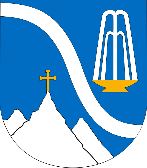 Burmistrz Miasta i Gminy Szczawnica 
zaprasza uczniów szczawnickich placówek oświatowych do aktywnego korzystania z zajęć 
oraz atrakcji rekreacyjnych i sportowych realizowanych w ramach akcji(szczegółowe informacje)ZIMOWE ROZMAITOŚCIWarsztaty rozwijające kreatywność (plastyczne, muzyczne, wokalne, teatralne), zajęcia sportowe, robotyka – zajęcia organizowane w poszczególnych placówkach oświatowych Szkoła Podstawowa nr 1 w Szczawnicy – szczegóły dostępne w sekretariacie szkoły oraz na stronie internetowej placówki oświatowejZajęcia teatralne – 1 raz w tygodniu po 3 godz.Zajęcia muzyczne – 2 razy w tygodniu po 3 godz.Robotyka (2 grupy) – 2 razy w tygodniu po 4 godz.Robotyka (2 grupy) – 1 raz w tygodniu po 4 godz. Szkoła Podstawowa nr 2 w SzczawnicyWTOREK (18 i 25 stycznia)godz. 10.00 – 13.00 - zajęcia rozwijające e-kreatywnośćŚRODA (19 i 26 stycznia)godz. 9.00 – 11.00 – zajęcia sportowegodz. 9.00 – 11.00 – gry i zabawy matematyczne godz. 17.30 – 19.00 – zajęcia sportowePIĄTEK (21 i 28 stycznia)godz. 17.30 – 19.00 – zajęcia sportoweSzkoła Podstawowa nr 3 w Szlachtowej PONIEDZIAŁEK-CZWARTEK (przez dwa tygodnie)godz. 8.30 – 10.30 – zajęcia artystyczne rozwijające kreatywność uczniów oraz zajęcia ruchoweSZUSUJ PO STOKU Wielbiciele sportów mogą skorzystać z promocyjnej oferty lokalnych ośrodków narciarskich: Stacji Narciarskiej PALENICA oraz Areny Narciarskiej JAWORKI – HOMOLE, które dla pasjonatów narciarstwa przygotowały specjalne, zniżkowe karnety.  Karnety promocyjne będą do nabycia w kasach poszczególnych obiektów narciarskich po okazaniu legitymacji szkolnej.PKL PALENICA 4 godzinny SKIpass (bez jazdy wieczornej) cena: 31,50 złARENA NARCIARSKA HAWORKI-HOMOLEcena karnetu ulgowego 25,00 zł + za wydanie karnetu pobierana jest kaucja zwrotna 
w wysokości 10,00 zł codziennie od godz. 9.00 – 11.00codziennie od godz. 16.00 – 19.00POCZUJ SIĘ JAK RYBA W WODZIEMiłośnicy pływania, na podstawie kuponów zniżkowych, skorzystają z basenu na preferencyjnych warunkach.Kupony rabatowe można realizować w następujących obiektach:Park Wodny – Solar Spa Hotel, ul. Zdrojowa 4Hotel SPA Budowlani, ul. Zdrojowa 27Hotel JAN, Szlachtowa, ul. Cieśliska 90Kupony rabatowe, o wartości 10,00 zł, dostępne w sekretariatach szkół podstawowych od 
17 stycznia 2022 r.  (UWAGA! pula kuponów rabatowych - limitowana) Cennik:Park Wodny – Solar Spa Hotel- bilet ulgowy (do 12 roku życia) – 13,00 zł/ godzina- bilet normalny -  16,00 zł/ godzinaBasen czynny codziennie w godzinach: 
- 10.30 – 14.00- 16.00 – 19.00Hotel SPA Budowlani- bilet ulgowy (do 10 roku życia) – 25,00 zł/ godzina- bilet normalny – 30,00 zł/ godzina Basen czynny w godzinach 14.00 – 21.00Hotel JAN, Szlachtowa, ul. Cieśliska 90- bilet ulgowy (do 12 roku życia) – 17,00 zł/ godzina- bilet normalny -  20,00 zł/ godzinaBasen czynny w godzinach 10.00 – 21.00UWAGA! 
W dniach 17 i 24 stycznia uczniowie mogą korzystać z basenu wyłącznie do godz. 13.00Z kolei w dniach 19, 20, 26, 27 stycznia basen będzie czynny do godz. 15.00ALE KINO … zimowy cykl spotkań z filmem w Kinie PIENINYRepertuar feryjnych pokazów przygotowany przez Małopolskie Centrum Kultury SOKÓŁ w Nowym Sączu.MIEJSCE: KINO PIENINYul. Główna 6 (budynek Miejskiego Ośrodka Kultury)Wstęp za okazaniem legitymacji szkolonej.1. tydzień /18 stycznia – 22 stycznia/2. tydzień /25 stycznia – 29 stycznia/ UWAGA!  Seanse filmowe odbywać się będą z uwzględnieniem obowiązujących zasad reżimu sanitarnego.
Możliwość udziału widzów w seansie  jest dopuszczalna pod warunkiem:zakrywania ust i nosa maseczką przez widzów zgodnie z obowiązującymi przepisami;udostępnienia przez kino widzom nie więcej niż 30% liczby miejsc. Do limitu, zgodnie 
z obecnymi przepisami, nie wlicza się osób zaszczepionych przeciwko Covid-19, pod warunkiem okazania przez te osoby unijnego cyfrowego zaświadczenia Covid lub zaświadczenia 
o szczepieniu, o wyniku testu i o powrocie do zdrowia w związku z Covid-19. zaleca się zachowanie odstępu między widzami, Na sali widowiskowej obowiązuje bezwzględny zakaz spożywania posiłków i napoi!!! W DRODZE NA SZCZYT, CZYLI JAK ZOSTAĆ HIMALAISTĄPasjonatów górskich wędrówek zainteresuje zimowa mikrowyprawa z przewodnikiem PTTK, na grań małych Pienin, gdzie każdy z uczestników będzie mógł poczuć się jak prawdziwy Himalaista.  Aby stworzyć namiastkę  himalajskiej wyprawy uczestnicy rozbiją zimowe obozowisko, nauczą się jak prawidłowo rozłożyć namiot, trap oraz zabezpieczyć się przed wiatrem. Zapoznają się 
z zasadami pracy z mapą i kompasem, omówią kulturę i zwyczaje himalajskiej ludności, a także degustować będą specjalistyczne wysokogórskie jedzenie (żywność liofilizowana).Wycieczka planowana jest w dwóch terminach 22 stycznia oraz 29 stycznia br. Zgłoszenia należy dokonać za pomocą formularza internetowego udostępnionego na stronie www.szczawnica.pl Godz.18 styczniawtorek19 styczniaśroda20 styczniaczwartek21 styczniapiątek22 styczniasobota11:00URWIS           WILK, LEW I JALASSIE, WRÓĆ!CZARNY MŁYNWOJNA Z DZIADKIEM15:00CZARNY MŁYNELLA BELLA BINGOWOJNA Z DZIADKIEMURWIS           PASKUDY. UGLYDOLLSGodz.25 styczniawtorek26 styczniaśroda27 styczniaczwartek28 styczniapiątek29 styczniasobota11:00URWIS           CZARNY MŁYNELLA BELLA BINGOTAJEMNICZY OGRÓDURWIS           15:00TAJEMNICZY OGRÓD          PASKUDY. UGLYDOLLSLASSIE, WRÓĆ!WILK, LEW I JA       CZARNY MŁYN